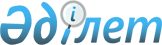 Адал кәсіпкерлердің бұзылған құқықтарын қалпына келтіру мәселесі бойынша бірыңғай ұстанымды әзірлеу үшін жұмыс тобын құру туралыҚазақстан Республикасы Премьер-Министрінің 2010 жылғы 16 тамыздағы № 117-ө Өкімі

      Адал кәсіпкерлердің бұзылған құқықтарын қалпына келтіру мәселесі бойынша бірыңғай ұстанымды әзірлеу мақсатында:



      1. Мынадай құрамда жұмыс тобы құрылсын:Дауылбаев                  - Қазақстан Республикасы Бас прокурорының

Асхат Қайзоллаұлы            орынбасары, жетекші (келісім бойынша)Дәленов                    - Қазақстан Республикасының Қаржы

Руслан Ерболатұлы            вице-министрі, жетекшінің орынбасарыЕсематова                  - Қазақстан Республикасы Бас прокуратурасы

Айғаныс Бақытжанқызы         1-департаментінің аға прокуроры, хатшы

                             (келісім бойынша)Құсайынов                  - Қазақстан Республикасының Экономикалық

Марат Әпсеметұлы             даму және сауда вице-министріҚұсдәулетов                - Қазақстан Республикасының Әділет

Дулат Рашидұлы               вице-министріТәшенова                   - Қазақстан Республикасы Жоғарғы Сотының

Алмаз Дулатқызы              Азаматтық және әкімшілік істер жөніндегі

                             қадағалаушы сот алқасының төрайымы

                             (келісім бойынша)Әшімбаев                   - Қазақстан Республикасының Экономикалық

Самат Бағдатұлы              қылмысқа және сыбайлас жемқорлыққа қарсы

                             күрес агенттігі (қаржы полициясы)

                             төрағасының орынбасары (келісім бойынша)Парсегов                   - Қазақстан Республикасы Бәсекелестікті

Борис Анатольевич            қорғау агенттігі (Монополияға қарсы

                             агенттік) төрағасының орынбасары

                             (келісім бойынша)Ерғожин                    - Қазақстан Республикасы Қаржы министрлігі

Дәулет Еділұлы               Салық комитетінің төрағасыМырзалиев                  - Қазақстан Республикасы

Мейіржан Иябайұлы            Премьер-Министрінің Кеңсесі

                             Индустриялық-инновациялық даму бөлімінің

                             сектор меңгерушісіНиязғалиева                - Қазақстан Республикасы

Зада Мұхамеджанқызы          Премьер-Министрінің Кеңсесі

                             Әлеуметтік-экономикалық бөлімінің бас

                             консультантыБаекова                    - Қазақстан Республикасы

Салтанат Мұратқызы           Премьер-Министрінің Кеңсесі

                             Әлеуметтік-экономикалық бөлімінің бас

                             сарапшысыЗуев                       - Қазақстан Республикасы

Геннадий Иванович            Премьер-Министрінің Кеңсесі Қорғаныс

                             және құқық тәртіп бөлімінің бас

                             сарапшысыЕсқараев                   - Қазақстан Республикасы Әділет

Азамат Несіпбайұлы           министрлігі Заңнама департаментінің

                             директорыБаталов                    - Қазақстанның кәсіпкерлер форумы

Райымбек Әнуарұлы            кеңесінің төрағасы (келісім бойынша)Никитинская                - «Атамекен» Одағы» Қазақстан ұлттық

Екатерина Сергеевна          экономикалық палатасы» заңды тұлғалар

                             бірлестігінің басқарма төрағасының

                             бірінші орынбасары (келісім бойынша)Бұсырманов                 - «Қазақстан Республикасының Заң шығару

Жұмабек Дүйсешұлы            институты» мемлекеттік мекемесінің

                             директоры (келісім бойынша).

      2. Жұмыс тобы 2010 жылы 1 қыркүйекке дейінгі мерзімде адал кәсіпкерлердің бұзылған құқықтарын қалпына келтіру мәселесі бойынша бірыңғай ұстанымды әзірлесін және Қазақстан Республикасы Үкіметінің қарауына ұсыныс енгізсін.      Премьер-Министр                            К. Мәсімов
					© 2012. Қазақстан Республикасы Әділет министрлігінің «Қазақстан Республикасының Заңнама және құқықтық ақпарат институты» ШЖҚ РМК
				